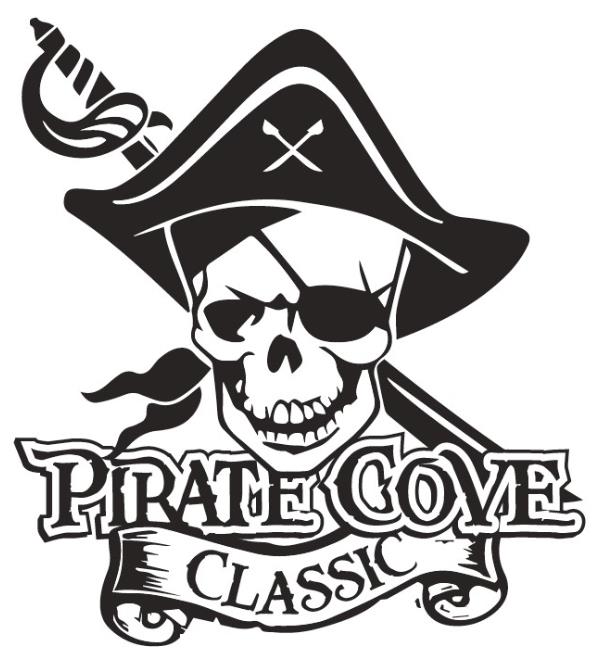 *If your desired trophy is unavailable, we will assign a trophy similar in value.Sponsor’s name:______________________________ phone number:_____________________________Message: ____________________________________________________________________________________________________________________________________________________________________(Example: “Sponsored by Joe’s Auto in honor of  Tommy Tuba” or “In Memory of…” etc.)Please e-mail completed message form to pcctrophies@gmail.com or place everything in an envelope and place in the lock box in the band room office.  Payment can be made online www.Porterridgeband.org.  Under the menu, select Pirate Cove Classic.      Other ways to pay:      Enclose completed form, payment, checks made out to PRBB, and place in the lock box in              the band room office or mail to: 	Porter Ridge Band Boosters/PCC      						P. O. Box 1624      						Indian Trial, NC 28079Questions?  Please contact us at pcctrophies@gmail.com.  Thank you for your support!Total Trophies available for sponsorshipPlaceTotal trophies you wish to sponsor*Cost Per TrophyTotal $421st Place$45422nd Place$35423rd Place$25Total Trophies available for sponsorshipPlaceTotal trophies you wish to sponsor*Cost Per TrophyTotal $1 OverallBest Pit Crew1$1501 OverallSpirit Award1$2003 OverallTop Scoring$150Total Trophies available for sponsorshipPlaceTotal trophies you wish to sponsor*Cost Per TrophyTotal $11A/2A/3A Grand Champion1$25014A/5A/6A Grand Champion1$250